Vestby kommune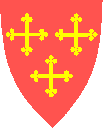 MØTEINNKALLINGHavnestyretMøtet er åpent for publikum i alle saker med mindre saken er unntatt offentlighet, eller møtet lukkes. Dokumentene publiseres på www.vestby.kommune.no. SakslisteDato:17.01.2018 kl. 18:00.Sted:FormannskapssalenTema: Strategiplan for havna – dialogmøte.Vestby, Martin LudvigsenLederEventuelt forfall eller inhabilitet meldes til utvalgssekretær Elin Westengen Tokerød på tlf. 47469022 eller e-post: post.moterogpolitikere2015-2019@vestby.kommune.noVaramedlemmer møter etter nærmere avtale.